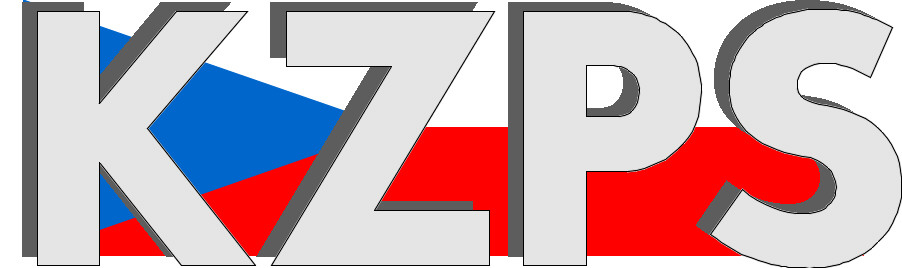 Konfederacezaměstnavatelských a podnikatelských svazů ČR Sekretariát:	    	 Václavské nám. 21	               tel.: 222 324 985                   	 110 00 Praha 1		               fax: 224 109 374  	            	            mail: kzps@kzps.cz S t a n o v i s k o Konfederace zaměstnavatelských a podnikatelských svazů ČRk „Návrhu zákona, kterým se mění zákon č. 155/1995 Sb., o důchodovém pojištění, ve znění pozdějších předpisů“V rámci mezirezortního připomínkového řízení jsme obdrželi uvedený návrh. K němu Konfederace zaměstnavatelských a podnikatelských svazů ČR (KZPS ČR) uplatňuje následující zásadní připomínku:V návaznosti na zaslaný materiál sděluje Konfederace zaměstnavatelských a podnikatelských svazů ČR z hlediska obecného přístupu, že je pochopitelná potřeba co nejrychleji omezit rozpočtově nepřijatelný nárůst výdajů na dávky důchodového pojištění, způsobený zejména velmi vysokou inflací v minulém roce a to při současném vysokém saldu státního rozpočtu. V rámci opatření na snížení deficitu důchodového účtu lze souhlasit se zkrácením možnosti odchodu do předčasného důchodu z 5 let na 3 roky před nárokem na řádný starobní důchod (avšak s výhradou postupného náběhu – viz níže), s výraznějším krácením předčasného důchodu (o 1,5% za každých započatých 90 dnů předčasného odchodu, avšak rovněž s výhradou postupného náběhu – viz níže), s dočasným příspěvkem k důchodu, který nebude vcházet do výpočtu důchodu místo mimořádné valorizace, která vstupovala do výpočtu důchodu, jakož i s pouze částečnou valorizací předčasných důchodů, která bude zvyšovat pouze pevnou část předčasného důchodu, nikoli procentní část. Současně však zásadně nesouhlasíme s tím, že návrh neobsahuje přechodná ustanovení pro pozvolný náběh zpřísňujících opatření pro osoby, které mají krátce před důchodem a nemohly předvídat takováto zpřísnění (okamžitá platnost zkrácení možného odchodu do předčasného důchodu z 5 let na 3 roky včetně výraznějšího krácení předčasného důchodu).Kontaktní osoby:Ing. Jitka Vítková			e-mail: vitkova@scmvd.cz		tel:	224 109 363Dr. Jan Zikeš				e-mail:	zikes@kzps.cz			tel:	222 324 985V Praze dne 28. dubna 2023 										        Jan W i e s n e r		                                                                            			             prezident